ВЕЛИКАЯ ПОБЕДА!Парад Победы. Учащиеся СОМШ № 44 им.В.Кудзоева приняли самое активное участие в торжественных мероприятиях, посвященных празднованию 72-летия Великой Победы.Огромная честь выпала учащимся нашей школы: 36  юнармейцев прошли парадным строем, чеканя шаг,  на площади Свободы вместе  с подразделениями 58 Армии, Национальной гвардии и курсантами Суворовского училища.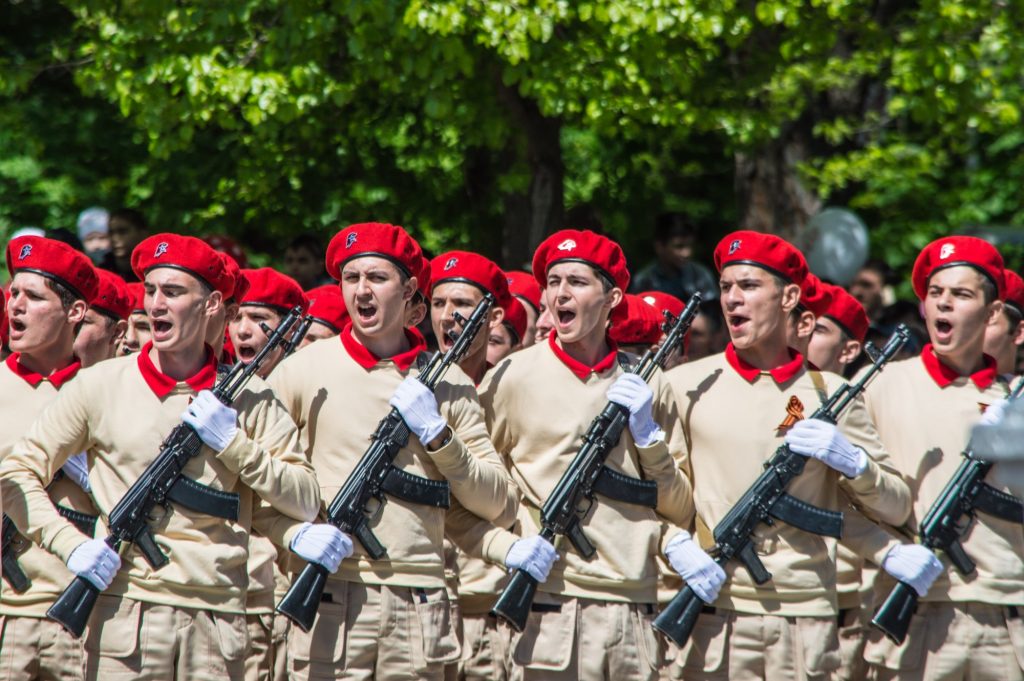 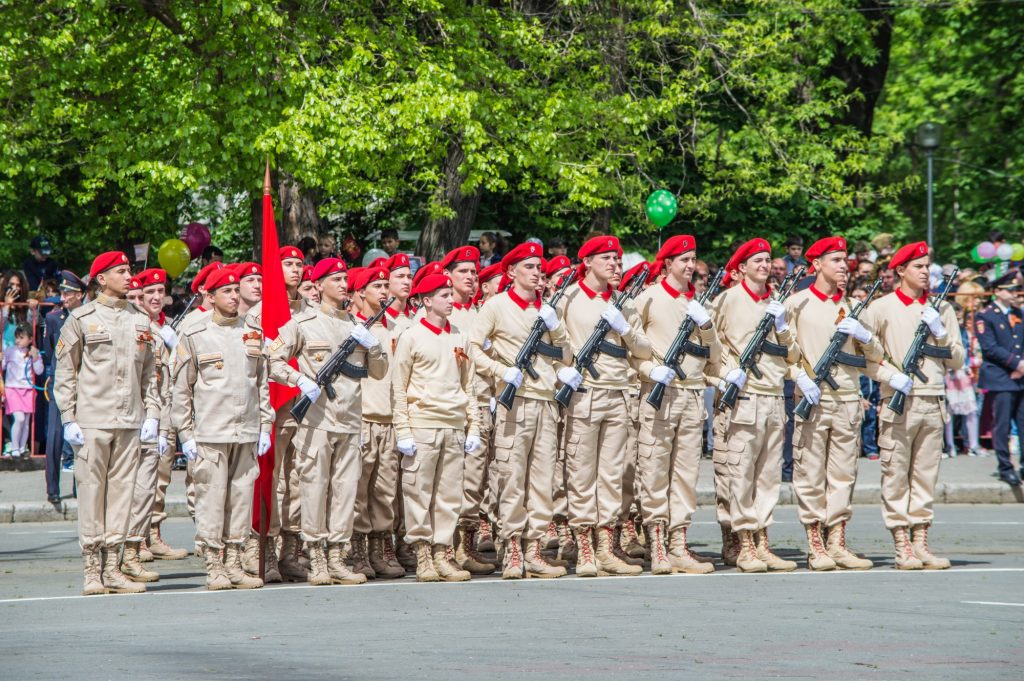 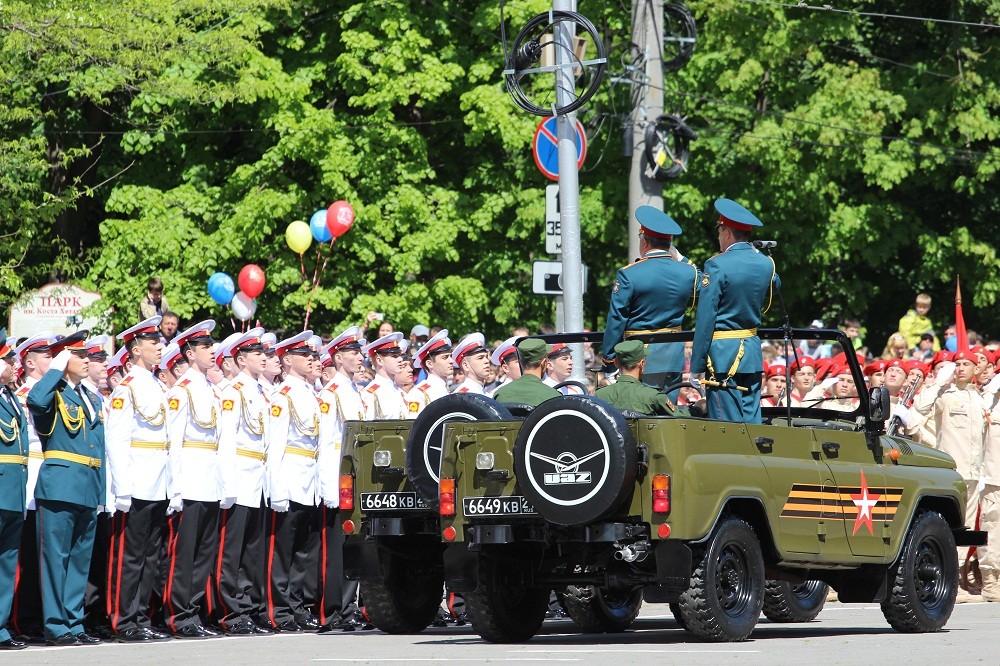 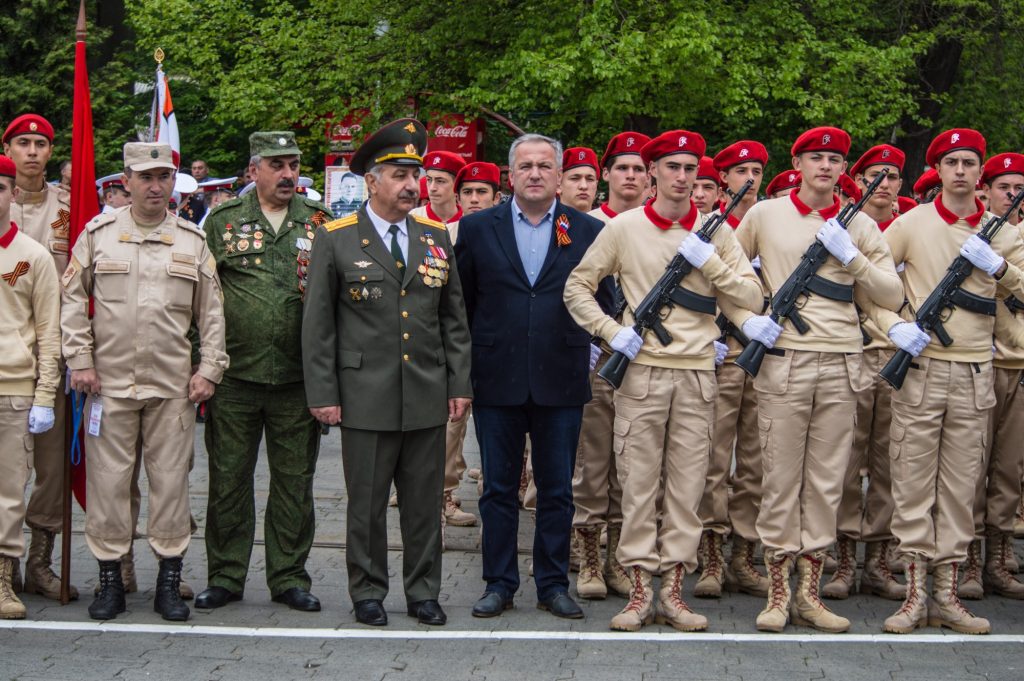 Трамвай Победы. Мальчишки и девчонки  поздравили с праздником всех ветеранов на площади Свободы, вручив им букеты сирени и тюльпанов.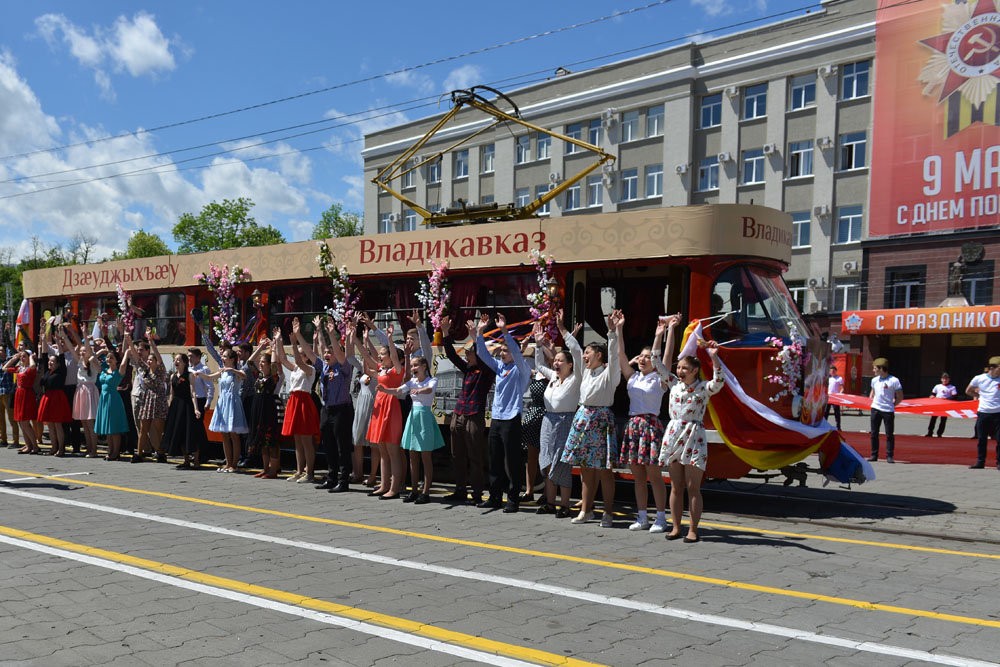 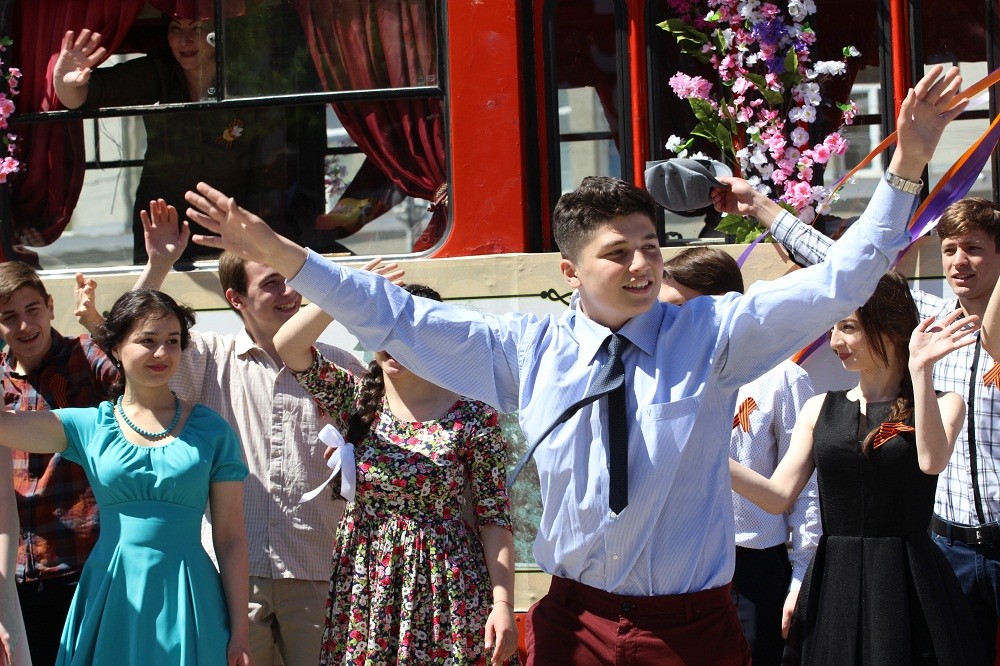 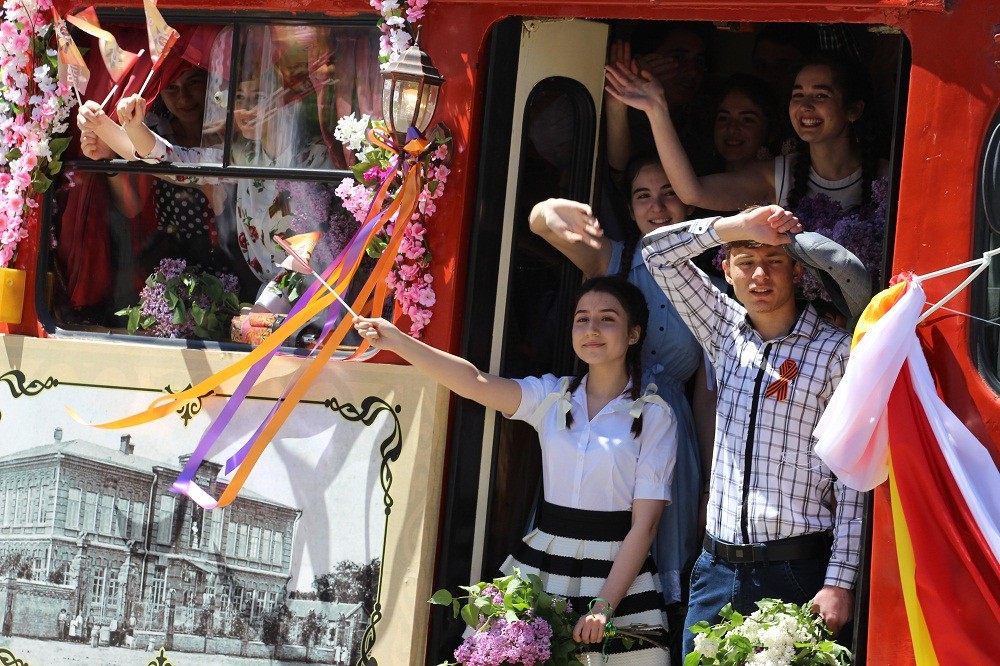 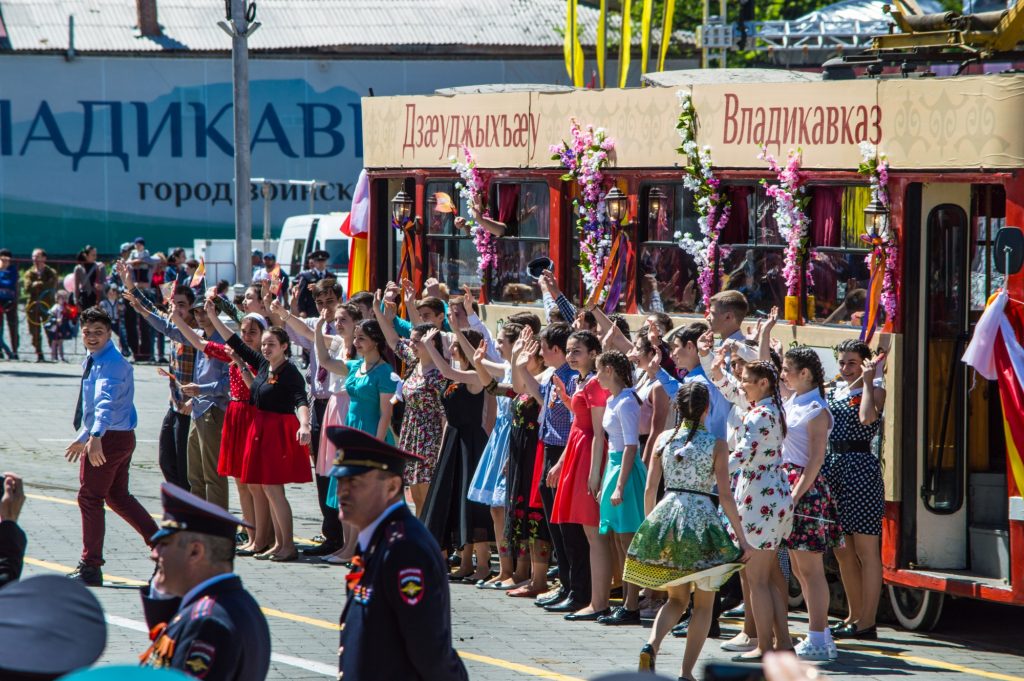 Бессмертный полк. Шествие началось с выноса Знамени Победы на площадь Свободы учащимися нашей школы. К нам присоединилась министр образования РСО - А  Азимова И.С., координатор  РДШ по РСО-А Маргиева Ж.Ю.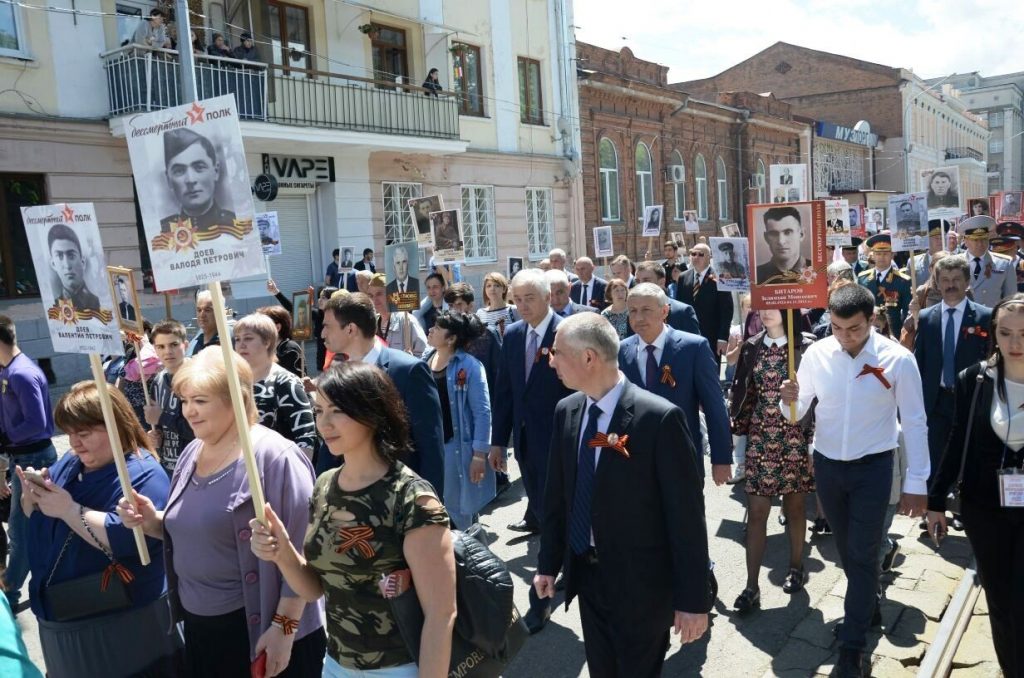 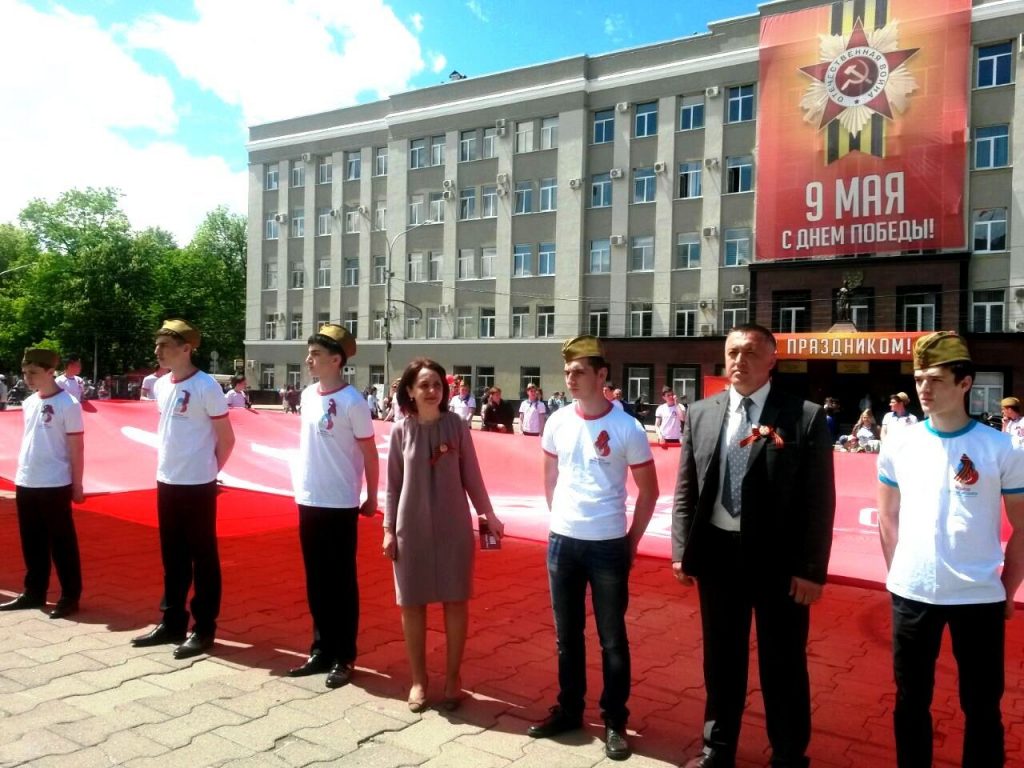  В шествии Бессмертного полка прошли более 1300 учащихся, родителей и учителей школы.